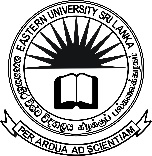 EASTERN APPLICATION FOR RESEARCH/ PUBLICATION GRANTN.B : All the columns must be completed1. A 	Project title:2. Project Management:2. A 	Principle Investigator	1. Name:	2. Designation:	3. Academic Qualifications:	4. Field of specialization:2. B 	Collaborating Investigator	1. Name:	2. Designation:	3. Academic Qualifications:	4. Field of specialization:3. Background of the Project and its justification:3. A 	Identification and significance of the problems:	(Use additional sheets if necessary)4. Scope of the Project:4. A.   Specific Research Objectives:4. B.  Detailed work-plan including proposed experimental/ research methods and techniques          (use extra sheets if necessary):5. Time Period:Date of commencement of the work:Date of completion of the work:6. Operational Budget:6 A 	Expendable Supplies:6 B    Travel and Subsistence (University Staff) :6. C 	Other Costs:6. D Budget Summary:Total Estimated Project Cost Rs………………………………..Declaration:I declare that this Research/Experiment has not performed by me/others previously and I assure that the completion report will be submitted to the Research Committee on or before the stipulated date.Principal Investigator		:……………………………………..Signature			:……………………………………..Date				:……………………………………..Recommendations:When forwarding application the Heads of Departments are expected to consider the following aspects- that there is no duplication in funding for the project that the applicant will be able to devote sufficient time to carry out the project and that the required University staff could be engaged for the project.I confirm that I have read and the project is recommended/not recommended……………………………………...					…………………..Signature of Head of Department				                       DateI approve and recommended the project.……………………………………..					…………………..Signature of Dean of the Faculty						DateRecommended/ Not recommended…………………………………….					…………………..Name and Signature of the Evaluator					DateRecommended/ Not recommended…………………………………….					…………………..Signature of the Chairman/Research Committee			           DateI recommended and forward the application……………………………………					………………….Signature of the Vice Chancellor						DateFor Office Use:Fund Request for:Allocated Funds:…………………………………..					…………………..Signature of the Bursar			                                                 DateConsumables (Give details of item quantity and cost)TotalTravel and Subsistence (Give Details)Approx:……………miles @Rs………/mile 2.  Approx:……………Days @Rs……/day subsistenceDriverTotalOther miscellaneous costs (Give Details)Total1. Expendable supplies2. Travel & Subsistence3. Other CostsTotal